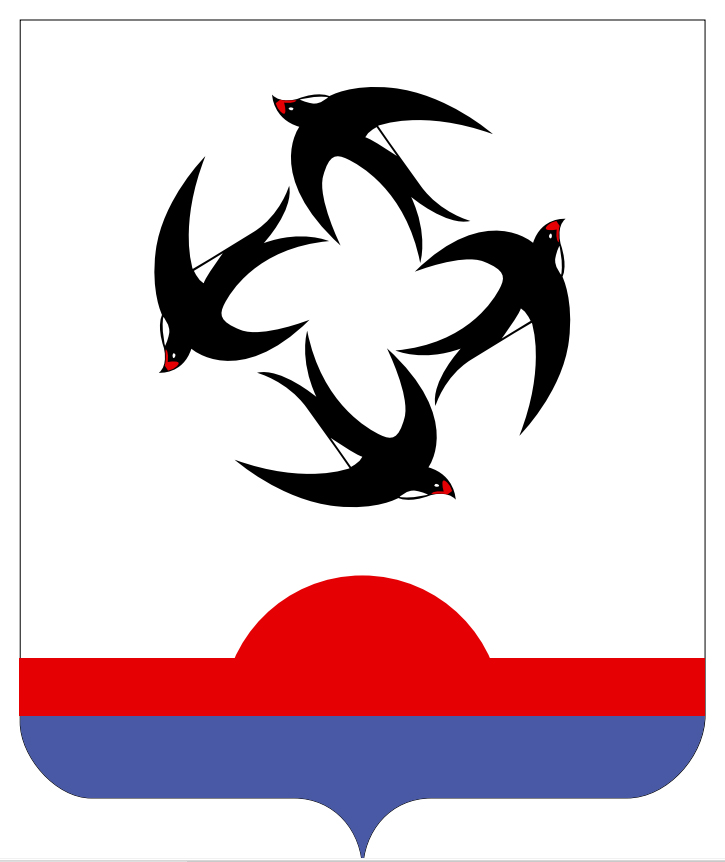 АДМИНИСТРАЦИЯ КИЛЬМЕЗСКОГО РАЙОНАКИРОВСКОЙ ОБЛАСТИПОСТАНОВЛЕНИЕ            27.01.2022		                                                                                              № 29пгт КильмезьО внесении изменений в постановление администрации Кильмезского района от 23.04.2021 № 173       В соответствии с решением Кильмезской районной Думы от 15.12.2021 года № 4/2 «О внесении изменений в решение районной Думы «О районном бюджете на 2021 и плановый период 2022 и 2023 год», администрация Кильмезского района ПОСТАНОВЛЯЕТ:       1. Внести в муниципальную программу «Развитие муниципальной службы Кильмезского района на 2021 – 2025 годы» (далее – программа), утвержденную постановлением администрации Кильмезского района от 23.04.2021 № 173 следующие изменения:       1.1. В паспорте программы строку «Объемы ассигнований муниципальной программы» изложить в новой редакции : «Общий объём финансирования муниципальной программы в 2021-2025 годах составит 161924,0 тыс. рублей, в том числе средства районного бюджета 105002,1тыс.рублей, средства областного бюджета 56758,9 тыс. рублей, средства федерального бюджета 163,0 тыс. рублей».       1.2. В разделе 5 «Ресурсное обеспечение Муниципальной программы» цифры «146778,5» заменить на «161924,0», «98606,9» заменить на «105002,1».       1.3. Приложение № 3 «Расходы на реализацию Муниципальной программы за счет средств местного бюджета» изложить в новой редакции,согласно приложению № 1.       1.4. Приложение № 4 «Прогнозная (справочная) оценка ресурсного обеспечения реализации Муниципальной программы за счет всех источников финансирования» изложить в новой редакции, согласно приложению № 2.       1.5. Приложение № 1 «Сведения о целевых показателях эффективности реализации Муниципальной программы» изложить в новой редакции, согласно приложению № 3.       2. Финансовому управлению администрации Кильмезского района (А.П. Благодатских) учесть расходы на исполнение муниципальной программы в бюджете муниципального района на 2022год и плановый период, в пределах имеющихся средств.       3. Опубликовать данное постановление на официальном сайте в информационно - телекоммуникационной сети «Интернет».Глава Кильмезского района   					                  А.В. Стяжкин__________________________________________________________________ПОДГОТОВЛЕНО:Управляющий деламиадминистрации района, заведующийотделом организационнойи кадровой работы				                                       М.Н. Дрягина27.01.2022СОГЛАСОВАНО:Заместитель главы администрациирайона по финансам, налогам и сборам, начальник финансового управления 				А.П. Благодатских27.01.2022ПРАВОВАЯ ЭКСПЕРТИЗА ПРОВЕДЕНА:Консультант по правовым вопросам                                                   Е.В. Бурова27.01.2022ЛИНГВИСТИЧЕСКАЯ ЭКСПЕРТИЗА ПРОВЕДЕНА:Управляющий деламиадминистрации района, заведующийотделом организационнойи кадровой работы					                             М.Н. Дрягина27.01.2022РАЗОСЛАТЬ: Администрация района-1, экономика-1, управ.делами-1.ВСЕГО: 3 экз.